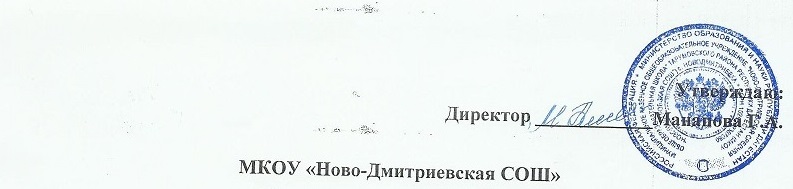                                                                                                          Республика ДагестанТарумовский районМуниципальное казенное общеобразовательное учреждение"Ново-Дмитриевкая СОШ»РД Тарумовский район с.Новодмитриевка, n-dmitrievka17@yandex.ru«ДОРОЖНАЯ КАРТА»по устранению причин низких результатов ЕГЭ в 2019г. и подготовки к проведению государственной итоговой аттестации по образовательным программам среднего общего образованияв 2020 году МКОУ «Ново-Дмитриевская СОШ»Пояснение:В разделе «Ответственные» указать ФИО своих работниковВ разделе «Сроки проведения» указать свои данныеПриложение к «Дорожной карте ЕГЭ- 2020»Анализ государственной итоговой аттестации выпускников  11-го классов
МКОУ «   Ново-Дмитриевская СОШ» в 2019 году.
В 2019 году государственная итоговая аттестация проходила в соответствии с Порядком проведения государственной итоговой
аттестации по образовательным программам среднего общего образования в форме единого государственного экзамена (ЕГЭ) с
использованием контрольных измерительных материалов, представляющих собой комплексы заданий стандартизированной формы, с
Порядком проведения государственной итоговой аттестации по образовательным программам основного общего образования, утвержденным
приказом Министерства образования и науки Российской Федерации (далее -Минобрнауки России) .
В. 2018-2019 учебном году к государственной итоговой аттестации были допущены 6 учащихся 11-го класса
Государственная итоговая аттестация в ХI классе.
Государственная итоговая аттестация для ХI класса проводилась  в форме ЕГЭ. Всего учащимися ХI класса были сданы экзамены по 8 предметам:
2 обязательных - русский язык и математика (базовый и профильный уровень) и по выбранным предметам химии, биологии, физике,  обществознанию, истории, информатике.Примерный анализ (по каждой школе попредметно)
Результаты ЕГЭ по МКОУ «_Ново-Дмитриевская СОШ» в 2019году
(По сравнению с прошлым учебным годом результаты ЕГЭ выше по :
русскому языку, по математике ( базовый уровень), обществознанию,истории
Выше районных показателей: по математике (базовый), учитель Амангулова И.А. ср. балл -4,2б. , районный по русскому языку учитель Янибекова А.И. ср.б.75б, районный-?.
 по обществознанию учитель Нукаева Т.М. ср.б.84, районный-?по математике (профиль) учитель Амангулова И.А. 70б, районный-?по истории учитель Бекишиева С.К .80б, районный-?по информатике учитель Бекишиева М.Ю. 6 районный-?6,по физике учительОразлиева А.А. 58б, районный-?Низкие результаты показали  выпускники по билогии 2 двойки, общий балл 36;По химии 2 двойки, общий балл 29 – учитель Алиева Р.А.Из __6_ выпускников __1_учащийся закончил  среднюю школу с золотой медалью:  Шаушев Мурат Рустам-АлиевичРезультаты ЕГЭ -2019Русский язык –допущено 6Сдали -6       % успеваемости – 100; качество знаний – 100%																														Математика базовая–допущено Сдали -5      % успеваемости – 100; качество знаний – 80 %																	Математика профильная–допущено 1Сдали -1       % успеваемости – 100; качество знаний – 100 %																3 Химия–допущеноСдали -3       % успеваемости – 33,3; качество знаний – 0 %					История–допущено 2Сдали -2      % успеваемости – 100 ; качество знаний – 100 %				Обществознание–допущено 2Сдали -2       % успеваемости – 100; качество знаний – 100 %			Физика–допущено 1Сдали -1      % успеваемости – 100; качество знаний – 100 %				Информатика–допущено 1Сдали -1       % успеваемости – 100; качество знаний –100 %	Биология– допущено-3Сдали -3       %  успеваемости – 33; качество знаний – 33 %	                                                                                                Задачи на 2019-2020 уч.г.:Координация усилий всех субъектов образовательного процесса на достижение единой цели – повышения качества результатов итоговой аттестации (ЕГЭ) выпускников школы. Обеспечение условий для непрерывного повышения уровня профессиональной компетентности педагогов в области подготовки выпускников к государственной итоговой аттестации.Обеспечение непрерывного психолого-педагогического сопровождения 11 классе в процессе подготовки к государственной итоговой аттестации в форме ЕГЭ    4.  Совершенствование материально- технической базы школы в целях обеспечения условий для качественной подготовки выпускников к сдаче экзаменов государственной итоговой аттестации через беспрепятственный доступ к информационным ресурсам сети Интернет и использование современных информационных технологий.№ п/пМероприятияСроки проведенияОтветственные исполнителиI. Анализ проведения государственной итоговой аттестации по образовательным программам среднего общего образования в 2018 годуI. Анализ проведения государственной итоговой аттестации по образовательным программам среднего общего образования в 2018 годуI. Анализ проведения государственной итоговой аттестации по образовательным программам среднего общего образования в 2018 годуI. Анализ проведения государственной итоговой аттестации по образовательным программам среднего общего образования в 2018 году1Проведение анализа государственной итоговой аттестации в форме ЕГЭ в 2019 годудо 1 сентября 2019 годаДиректор ОУ Манапова Г.А.2Анализ результатов ЕГЭ по образовательным предметам. Анализ допущенных ошибок при решении КИМов в 2019 годуСентябрь 2019годаРуководители ШМО, учителя-предметники3Разработка «дорожной карты» по подготовке и проведению  государственной итоговой аттестации в форме ЕГЭ  в МКОУ «Ново-Дмитриевская СОШ"в 2020 г.Сентябрь 2019 годаЗаместитель директора по УВР Узаирова З.М.II. Мероприятия по информационному сопровождению ЕГЭII. Мероприятия по информационному сопровождению ЕГЭII. Мероприятия по информационному сопровождению ЕГЭII. Мероприятия по информационному сопровождению ЕГЭ1Оформление и обновление стенда «ЕГЭ 2020»Сентябрь, далее по мере поступления материаловЗаместитель директора по УВРУзаирова З.М..2Ведение на сайте образовательного учреждения раздела ГИА-11В течение годаЗаместитель директора по УВРУзаирова З.М., зам.директора по ИКТ Янибекова А.И.3Формирование базы ЕГЭ 2020 г:- сбор копий документов, удостоверяющих личность;- внесение в РЦОИ сведений о педагогических работниках, привлекаемых в качестве организаторов на ЕГЭ 2017;- приём заявлений на участие в итоговом сочинении;- приём заявлений на участие в ЕГЭ 2017 до15.09. 2019г,- до 01.10.2019г,- до 20.09.2019г,-до01.02.2020г.Классный руководитель Акмурзаева З.А.Заместитель директора по УВР Узаирова З.М..4Проведение родительских собранийПо мере необходимостиКлассный руководитель Акмурзаева З.А.Заместитель директора по УВР III. Меры по повышению качества преподавания учебных предметовIII. Меры по повышению качества преподавания учебных предметовIII. Меры по повышению качества преподавания учебных предметовIII. Меры по повышению качества преподавания учебных предметов1Разработка программы повышения качества образования по образовательным предметамДо 15 октябряУчителя — предметники:Бекишиева М.Ю..  (математика),Бекишиева Г.Б. (русский язык, литература),НукаеваТ.М.                        (обществознание),Акмурзаева   (история),ОразлиеваА.А.                                       (физика),АлиеваР,А.                                         (химия, биология),2Проведение тренировочных и диагностических работ по математике, русскому языку и общеобразовательным предметам по выборуВ течение учебного годаЗаместитель директора по УВР Узаирова З.М. учителя - предметники3Проведение мониторинга слабоуспевающих выпускников 11-го  класса, получивших по итогам тренировочных и диагностических работ по русскому языку, математике, предметам по выбору неудовлетворительные результаты. ПостоянноЗаместитель директора по УВР Узаирова З.М. Классный руководитель Акмурзаева З.А.учителя - предметники4Индивидуальная работа учителей-предметников со слабоуспевающими учащимися. ПостоянноУчителя-предметники5Использование демонстрационных вариантов контрольно-измерительных материалов, банка заданий ФИПИ в рамках подготовки к  государственной итоговой аттестации в 2020 г.ПостоянноУчителя-предметникиIV. Работа с учителямиIV. Работа с учителямиIV. Работа с учителямиIV. Работа с учителями1Проведение  информационно- разъяснительной работы среди педагогов  об особенностях проведения государственной итоговой аттестации  в  форме  ЕГЭ в 2019-2020 годуПостоянноЗаместитель директора по УВР Узаирова З.М.,Классный руководитель Акмурзаева З.А.2Участие учителей-предметников в работе тематических семинаров, посвящённых подготовке и проведению государственной итоговой аттестации в форме  ЕГЭ.По мере проведенияЗаместитель директора по УВР Узаирова З.М.V. Работа с обучающимисяV. Работа с обучающимисяV. Работа с обучающимисяV. Работа с обучающимися1Проведение  информационно - разъяснительной работы с выпускниками 11 класса  об особенностях проведения государственной итоговой аттестации  в  форме  ЕГЭ в 2019-2020 годуПостоянно Заместитель директора по УВР Узаирова З.М., учителя – предметники,Классный руководитель Акмурзаева З.А.2Участие в региональных и муниципальных диагностических работах в форме ЕГЭПо графику проведенияЗаместитель директора по УВР Узаирова З.М.Классный руководитель Акмурзаева З.А. учителя - предметники3Психологическое сопровождение участников ЕГЭ 2019-2020 учебного годаПо отдельному графикуЗаместитель директора по УВР Узаирова З.М.Классный руководитель Акмурзаева З.А.4Информирование выпускников 11 класса о размещении перечня вступительных испытаний на направления подготовки (специальности) на сайтах вузов и ссузов.ПостоянноКлассный руководитель Акмурзаева З.А.5Корректировка базы данныхПо мере необходимостиЗаместитель директора по УВР Узаирова З.М.VI. Работа с родителямиVI. Работа с родителямиVI. Работа с родителямиVI. Работа с родителями1Проведение родительских собраний  11 класса:«Схема» прохождения государственной итоговой аттестации  в  форме ЕГЭ в 2019-2020 году;Ознакомление с Порядком проведения государственной итоговой аттестации в форме ЕГЭ;Основные направления итогового сочинения, требования и критерии;Расписание ЕГЭ 2020 годаПо графику и по мере поступления информацииЗаместитель директора по УВР Узаирова З.М., Классный руководитель Акмурзаева З.А.2Ознакомление родителей выпускников 11-х классов с результатами тренировочных и диагностических работ по математике, русскому языку и предметам по выборуПо мере выполнения работКлассный руководитель Акмурзаева З.А.3Индивидуальная работа с родителями слабоуспевающих выпускников по вопросам принятия дополнительных мер с целью повышения мотивации по подготовке  к итоговой аттестации.ПостоянноЗаместитель директора по УВР УзаироваЗ.М.Классный руководитель Акмурзаева З.А.учителя - предметники4Индивидуальные собеседования с родителями выпускников 11 класса о психологической подготовке учащихся к государственной итоговой аттестации в форме  ЕГЭ.ПостоянноЗаместитель директора по УВР Узаирова З.М,Классный руководитель Акмурзаева З.А.VII. КонтрольVII. КонтрольVII. КонтрольVII. Контроль1Проведение мероприятий по контролю работы по подготовке к экзаменам: а) целенаправленное посещение обобщающих уроков;б) проверка выполнения государственных программ и ее практической части;в)   собеседование   с   учителями   по организации повторения     учебного материала;г)     собеседование     с учителями    по организации    индивидуальной    работы    с учащимися по подготовке к итоговой аттестации.В течение учебного годаЗаместитель директора по УВР Узаирова З.М.2Контроль состояния преподавания учебных предметов (тематический, классно-обобщающий)октябрьЗаместитель директора по УВР Узаирова З.М.3Контроль посещения выпускниками 11 класса дополнительных занятий по подготовке к ЕГЭ.ПостоянноЗаместитель директора по УВР Узаирова З.М.4Контроль ведения учителями-предметниками индивидуальных диагностических карт в 11 классе.ПостоянноЗаместитель директора по УВР Узаирова З.М.5Контроль наличия в учебных предметных кабинетах информационных стендов по подготовке к ЕГЭ в 2019-2020 учебном году.ПостоянноЗаместитель директора по УВРУзаироваЗ.М.№Ф.И.О.Мат.баз.Мат.проф.Рус.Хим.Биол.Ист.Общ.инфФиз.1Байрышев Б.Я.5-96--91/596/52Ильясова Г.Ю.4-73/551/360/43Машакова Б.Ю.4-67/423/223/24Шаушев М.Р-А.-70/582/5--66/458/45Эрежепов А.Р.3-65/414/225/26Юзманбетов Ш.Ф.4-65/4--69/571/5Средний балл по школе4707529,3368083,56658Средний балл по районуСредний балл по республике